Hertfordshire Volleyball Association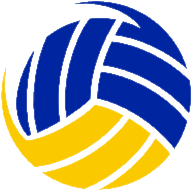 Club & Team Registrations for 2021/22Club RegistrationClub ContactsClub Team Registration* M1 (Men’s Division 1), M2 (Men’s Division 2), W (Women’s Division) or X (X League). We may end up with only a single men’s division but express your preference anyway.InstructionsComplete and email this form to HVA Competitions Secretary Duncan Worrell at duncan@webgreen.co.ukProvide a copy of your Club’s “Certificate of Affiliation” from the England Volleyball Association. You cannot compete in any HVA competitive matches without this affiliation (mainly for insurance reasons).The deadline for registration is the fixtures meeting on Wednesday 13 October. Registration invoices will follow.Club NameWebsiteContact Postal AddressPositionNameEmailMobileTeam NameDiv*Cup?Team Contact (Manager or Captain)Team Contact (Manager or Captain)Team Contact (Manager or Captain)Team NameDiv*Cup?NameEmailMobile